
ПРАЙС-ЛИСТ
*  Жирным шрифтом выделены рекомендованные позиции_______________________________________________________________________________________________________
______________________________________________________________________________________________________________________________________________________________________________________________________________
_______________________________________________________________________________________________________
ПРАЙС-ЛИСТПРАЙС-ЛИСТ
ПРАЙС-ЛИСТПРАЙС-ЛИСТГРУППА КОМПАНИЙ ДВП ПЛЮССклад 20Волгоград ул. 25 лет Октября 1 (Советский р-н), Оптово-строительный рынок. Тел./факс (8442) 47-76-37;
Пн-Пт: 9:00 – 17:00, Суб: 9:00 – 15:00 (вых. воскр.)www.dvpplus.ruФАНЕРА ФК сорт 4/4 строительнаяФАНЕРА ФК сорт 4/4 строительнаяФАНЕРА ФК сорт 4/4 строительнаяЕД-ЦЫЦЕНА, рубЦЕНА, рубЦЕНА, рубЦЕНА, рубФАНЕРА ФК сорт 4/4 строительнаяФАНЕРА ФК сорт 4/4 строительнаяФАНЕРА ФК сорт 4/4 строительнаяЕД-ЦЫЦена 1Цена 2Цена 3Цена 41.ФК 3 мм     4/41,525×1,525лист2492332232132.ФК 4 мм     4/41,525×1,525лист2532432342253.ФК 5 мм     4/41,525×1,525лист3433293173034.ФК 6 мм     4/41,525×1,525лист3773633473975.ФК 8 мм     4/41,525×1,525лист4794634434236.ФК 9 мм     4/41,525×1,525лист5835605375157.ФК 10 мм   4/41,525×1,525лист5985755525298.ФК 12 мм   4/41,525×1,525 лист6456205955719.ФК 15 мм   4/41,525×1,525лист86383079776310.ФК 18 мм   4/41,525×1,525лист103399395391311.ФК 20 мм   4/41,525×1,525лист10591017122393712.ФК 21 мм   4/41,525×1,525лист1237119011431095ФАНЕРА ФК сортоваяФАНЕРА ФК сортоваяФАНЕРА ФК сортоваяЕД-ЦЫЦЕНА, рубЦЕНА, рубЦЕНА, рубЦЕНА, рубФАНЕРА ФК сортоваяФАНЕРА ФК сортоваяФАНЕРА ФК сортоваяЕД-ЦЫЦена 1Цена 2Цена 3Цена 41.ФК 3 мм     2/21,525×1,525 шл.лист4013873713552.ФК 3 мм      2/31,525×1,525 шл.лист3493353233093.ФК 3 мм     2/41,525×1,525 шл.лист3293173032914.ФК 3 мм      3/41,525×1,525 шл.лист3233112972855.ФК 4 мм     2/21,525×1,525 шл.лист5034834654456.ФК 4 мм      2/31,525×1,525 шл.лист4424254073917.ФК 4 мм     2/41,525×1,525 шл.лист4174033843678.ФК 4 мм      3/41,525×1,525 шл.лист3633493353219.ФК 6 мм      1/2 1,525×1,525 шл.лист87183780377110.ФК 6 мм     2/2 1,525×1,525 шл.лист----11.ФК 6 мм      2/3 1,525×1,525 шл.лист57555353150912.ФК 6 мм     2/4 1,525×1,525 шл.лист52350348346313.ФК 7 мм      2/3 1,525×1,525 шл.лист66363761358714.ФК 8 мм      1/2 1,525×1,525 шл.лист----15.ФК 8 мм     2/2 1,525×1,525 шл.лист80377274371116.ФК 8 мм      2/3 1,525×1,525 шл.лист----17.ФК 8 мм     2/4 1,525×1,525 шл.лист67665162359718.ФК 8 мм      3/3 1,525×1,525 шл.лист67665162359719.ФК 9 мм     2/2 1,525×1,525 шл.лист88385181778320.ФК 9 мм      3/3 1,525×1,525 шл.лист74371568765721.ФК 9 мм     2/4 1,525×1,525 шл.лист74371568765722.ФК 10 мм   2/2 1.525х1.525 шл.лист97794190386523.ФК 10 мм    2/3 1.525х1.525 шл.лист----24.ФК 10 мм   2/4 1.525х1.525 шл.лист67665162359725.ФК 10 мм    3/41.525х1.525 шл.лист77774771768726.ФК 12 мм   2/2 1,525×1,525 шл.лист1065102398394127.ФК 12 мм    2/3 1,525×1,525 шл.лист----28.ФК 12 мм   2/41,525×1,525 шл.лист93790186582929.ФК 15 мм   2/2 1,525×1,525 шл.лист----ФАНЕРА ФК сортоваяФАНЕРА ФК сортоваяФАНЕРА ФК сортоваяЕД-ЦЫЦЕНА, рубЦЕНА, рубЦЕНА, рубЦЕНА, рубФАНЕРА ФК сортоваяФАНЕРА ФК сортоваяФАНЕРА ФК сортоваяЕД-ЦЫЦена 1Цена 2Цена 3Цена 430.ФК 15 мм    2/3 1,525×1,525 шл.лист127312251175112531.ФК 15 мм   2/4 1,525×1,525 шл.лист116711211077103332.ФК 15 мм    3/3 1,525×1,525 шл.лист155714971437137733.ФК 16 мм   2/2 1,525×1,525 шл.лист132712751225117334.ФК 16 мм   2/4 1,525×1,525 шл.лист----35.ФК 18 мм   2/2 1,525×1,525 шл.лист150014431385132736.ФК 18 мм    2/3 1,525×1,525 шл.лист148014231367131037.ФК 18 мм   2/4 1,525×1,525 шл.лист138513331280122538.ФК 18 мм    3/3 1,525×1,525 шл.лист----39.ФК 20 мм   2/2 1,525×1,525 шл.лист----40.ФК 20 мм    2/3 1,525×1,525 шл.лист----41.ФК 20 мм   2/4 1,525×1,525 шл.лист158715251465140342.ФК 21 мм   3/41,525×1,525 шл.лист1480142313671310ФАНЕРА ФСФ хвойнаяФАНЕРА ФСФ хвойнаяФАНЕРА ФСФ хвойнаяЕД-ЦЫЕД-ЦЫЦЕНА, рубЦЕНА, рубЦЕНА, рубЦЕНА, рубФАНЕРА ФСФ хвойнаяФАНЕРА ФСФ хвойнаяФАНЕРА ФСФ хвойнаяЕД-ЦЫЕД-ЦЫЦена 1Цена 2Цена 3Цена 41.ФСФ 6.5 мм   3/32440×1220 хв.2440×1220 хв.лист8257937607302.ФСФ 9 мм      3/32440×1220 хв.2440×1220 хв.лист9579208838473.ФСФ 12 мм    1/32440×1220 хв.2440×1220 хв.лист15531493143513754.ФСФ 12 мм    3/32440×1220 хв.2440×1220 хв.лист13531301125011975.ФСФ 15 мм    3/32440×1220 хв.2440×1220 хв.лист15101453139513376.ФСФ 18 мм    3/32440×1220 хв.2440×1220 хв.лист18001730166015917.ФСФ 21 мм    3/32440×1220 хв.2440×1220 хв.лист2223213720521967ФАНЕРА ФСФ берёзовая сорт 4/4ФАНЕРА ФСФ берёзовая сорт 4/4ФАНЕРА ФСФ берёзовая сорт 4/4ЕД-ЦЫЕД-ЦЫЦЕНА, рубЦЕНА, рубЦЕНА, рубЦЕНА, рубФАНЕРА ФСФ берёзовая сорт 4/4ФАНЕРА ФСФ берёзовая сорт 4/4ФАНЕРА ФСФ берёзовая сорт 4/4ЕД-ЦЫЕД-ЦЫЦена 1Цена 2Цена 3Цена 41.ФСФ 4 мм      4/42440×12202440×1220лист7877577276972.ФСФ 6 мм      4/42440×12202440×1220лист1117107310309873.ФСФ 9 мм      4/42440×12202440×1220лист9599238858494.ФСФ 12 мм     4/42500×15002500×1500лист22702183209520075.ФСФ 12 мм    4/42440×12202440×1220лист12231177113010836.ФСФ 15 мм    4/42440×12202440×1220лист16251563150014377.ФСФ 18 мм     4/41500×30001500×3000лист43994230406038918.ФСФ 18 мм    4/42440×12202440×1220лист17811713164515759.ФСФ 21 мм     4/41500×30001500×3000лист512349254728453110.ФСФ 21 мм    4/42440×12202440×1220лист201519371860178311.ФСФ 24 мм    4/42440×12202440×1220лист357534373300316312.ФСФ 30 мм     4/41500×30001500×3000лист761573237030673713.ФСФ 30 мм     4/42500×12502500×1250лист4693451243334151ФАНЕРА ФСФ берёзовая сортоваяФАНЕРА ФСФ берёзовая сортоваяФАНЕРА ФСФ берёзовая сортоваяЕД-ЦЫЕД-ЦЫЦЕНА, рубЦЕНА, рубЦЕНА, рубЦЕНА, рубФАНЕРА ФСФ берёзовая сортоваяФАНЕРА ФСФ берёзовая сортоваяФАНЕРА ФСФ берёзовая сортоваяЕД-ЦЫЕД-ЦЫЦена 1Цена 2Цена 3Цена 41.ФСФ 4 мм      3/42440×1220 шл.2440×1220 шл.лист10309919519132.ФСФ 4 мм      2/32440×1220 шл.2440×1220 шл.лист----3.ФСФ 6 мм      2/32440×1220 шл.2440×1220 шл.лист14661410135312974.ФСФ 6 мм      2/42440×1220 шл.2440×1220 шл.лист14001347129312395.ФСФ 6 мм      3/42440×1220 шл.2440×1220 шл.лист13851333128012256.ФСФ 8 мм      3/42440×1220 шл.2440×1220 шл.лист1620155714951433ФАНЕРА ФСФ берёзовая сортоваяФАНЕРА ФСФ берёзовая сортоваяФАНЕРА ФСФ берёзовая сортоваяЕД-ЦЫЕД-ЦЫЦЕНА, рубЦЕНА, рубЦЕНА, рубЦЕНА, рубФАНЕРА ФСФ берёзовая сортоваяФАНЕРА ФСФ берёзовая сортоваяФАНЕРА ФСФ берёзовая сортоваяЕД-ЦЫЕД-ЦЫЦена 1Цена 2Цена 3Цена 47.ФСФ 9 мм      2/21500×3000 шл.1500×3000 шл.лист36903540340032608.ФСФ 9 мм      2/31500×3000 шл.1500×3000 шл.лист34803350322030809.ФСФ 9 мм      2/32440×1220 шл.2440×1220 шл.лист196018901810173510.ФСФ 9 мм      2/42440×1220 шл.2440×1220 шл.лист184017701700163011.ФСФ 9 мм      4/42440×1220 шл.2440×1220 шл.лист165015801520146012.ФСФ 12 мм    2/32500×1500 шл.2500×1500 шл.лист283027202610250013.ФСФ 12 мм    2/42440×1525 шл.2440×1525 шл.лист258024802380228014.ФСФ 12 мм    3/42500×1500 шл.2500×1500 шл.лист258024802380228015.ФСФ 12 мм    3/42440×1220 шл.2440×1220 шл.лист208020001920184016.ФСФ 15 мм    2/31500×3000 шл.1500×3000 шл.лист490047104520434017.ФСФ 15 мм    2/32440×1220 шл.2440×1220 шл.лист283027202610250018.ФСФ 15 мм    2/42440×1220 шл.2440×1220 шл.лист263025302430232019.ФСФ 15 мм    2/32500×1525 шл.2500×1525 шл.лист----20.ФСФ 15 мм    3/42440×1220 шл.2440×1220 шл.лист252024202320223021.ФСФ 15 мм    3/42440×1525 шл.2440×1525 шл.лист312030002880276022.ФСФ 18 мм    2/22440×1220 шл.2440×1220 шл.лист344033103180305023.ФСФ 18 мм    2/41500×3000 шл.1500×3000 шл.лист510049004710451024.ФСФ 18 мм    2/32500×1500 шл.2500×1500 шл.лист----25.ФСФ 18 мм    2/32440×1220 шл.2440×1220 шл.лист327031503020289026.ФСФ 18 мм    2/42440×1220 шл.2440×1220 шл.лист303029202800268027.ФСФ 18 мм    3/32440×1220 шл.2440×1220 шл.лист301029002780266028.ФСФ 18 мм    3/42440×1220 шл.2440×1220 шл.лист297028502740262029.ФСФ 21 мм    2/21500×3000 шл.1500×3000 шл.лист692066506380612030.ФСФ 21 мм    3/41500×3000 шл.1500×3000 шл.лист575055205300508031.ФСФ 21 мм    2/32440×1220 шл.2440×1220 шл.лист382036703520338032.ФСФ 21 мм    2/42440×1220 шл.2440×1220 шл.лист352033803250311033.ФСФ 21 мм    3/42440×1220 шл.2440×1220 шл.лист245033203180305034.ФСФ 21 мм    3/42440×1220 н\шл.2440×1220 н\шл.лист340032703140301035.ФСФ 22 мм    2/22440×1525 шл.2440×1525 шл.лист484046504470428036.ФСФ 24 мм    2/22440×1220 шл.2440×1220 шл.Лист----37.ФСФ 27 мм    3/43000×1500 шл.3000×1500 шл.лист----38.ФСФ 27 мм    3/42440×1220 шл.2440×1220 шл.лист434041804010384039.ФСФ 30 мм    3/31525×3050 шл.1525×3050 шл.лист----40.ФСФ 30 мм    3/41500×3000 шл.1500×3000 шл.лист----41.ФСФ 30 мм    3/42440×1220 шл.2440×1220 шл.лист482046404450426042.ФСФ 30 мм    3/42500×1250 шл.2500×1250 шл.лист507048704680448043.ФСФ 40 мм    3/42500×1250 шл.2500×1250 шл.лист----44.ФСФ 40 мм    3/41500×3000 шл.1500×3000 шл.лист----45.ФСФ 40 мм    3/42500×1250 шл.2500×1250 шл.лист----ФАНЕРА ФОФ сорт F/F гладкая ламинированнаяФАНЕРА ФОФ сорт F/F гладкая ламинированнаяФАНЕРА ФОФ сорт F/F гладкая ламинированнаяЕД-ЦЫЦЕНА, рубЦЕНА, рубЦЕНА, рубЦЕНА, рубФАНЕРА ФОФ сорт F/F гладкая ламинированнаяФАНЕРА ФОФ сорт F/F гладкая ламинированнаяФАНЕРА ФОФ сорт F/F гладкая ламинированнаяЕД-ЦЫЦена 1Цена 2Цена 3Цена 41.ФОФ 6 мм       F/F 2440×1220лист18801810174016602.ФОФ 6 мм        F/F1250×2500лист----3.ФОФ 6,5 мм     F/F1200×2400лист19701890182017404.ФОФ 9 мм       F/F2440×1220лист25102410232022205.ФОФ 9 мм        F/F2500×1250лист----6.ФОФ 9 мм        F/F3050×1525лист----7.ФОФ 9 мм        F/F1500×3000лист----8.ФОФ 9 мм        F/F1525×2500лист----9.ФОФ 12 мм     F/F2440×1220лист3210309029702840ФАНЕРА ФОФ сорт F/F гладкая ламинированнаяФАНЕРА ФОФ сорт F/F гладкая ламинированнаяФАНЕРА ФОФ сорт F/F гладкая ламинированнаяЕД-ЦЫЦЕНА, рубЦЕНА, рубЦЕНА, рубЦЕНА, рубФАНЕРА ФОФ сорт F/F гладкая ламинированнаяФАНЕРА ФОФ сорт F/F гладкая ламинированнаяФАНЕРА ФОФ сорт F/F гладкая ламинированнаяЕД-ЦЫЦена 1Цена 2Цена 3Цена 410.ФОФ 12 мм      F/F2500×1250лист----11.ФОФ 15 мм      F/F3000×1500лист247023752280218512.ФОФ 15 мм     F/F2440×1220лист278026702560245013.ФОФ 15 мм      F/F2500×1250лист----14.ФОФ 18 мм      F/F1500×3000лист423040703900374015.ФОФ 18 мм     F/F2440×1220лист289027702660254016.ФОФ 18 мм      F/F2500×1250лист----17.ФОФ 18 мм      F/F1500×3000лист----18.ФОФ 21 мм      F/F1500×3000лист510049104710451019.ФОФ 21 мм     F/F2440×1220лист335032203090296020.ФОФ 21 мм      F/F2500×1220лист----21.ФОФ 21 мм      F/F2500×1250лист----22.ФОФ 21 мм      F/F1500×2500лист----23.ФОФ 24 мм      F/F2500×1250лист----24.ФОФ 24 мм      F/F1500×2500лист----25.ФОФ 24 мм      F/F1525×2500лист----26.ФОФ 27 мм      F/F2500×1525лист----27.ФОФ 27 мм      F/F2500×1250лист----28.ФОФ 30 мм      F/F2500×1250лист----29.ФОФ 30 мм      F/F1500×2500лист----ФАНЕРА ФОФ сорт F/W сетка ламинированнаяФАНЕРА ФОФ сорт F/W сетка ламинированнаяФАНЕРА ФОФ сорт F/W сетка ламинированнаяЕД-ЦЫЦЕНА, рубЦЕНА, рубЦЕНА, рубЦЕНА, рубФАНЕРА ФОФ сорт F/W сетка ламинированнаяФАНЕРА ФОФ сорт F/W сетка ламинированнаяФАНЕРА ФОФ сорт F/W сетка ламинированнаяЕД-ЦЫЦена 1Цена 2Цена 3Цена 41.ФОФ 9 мм       F/W2440×1220лист20902010193018502.ФОФ 9 мм       F/W2500×1525лист38003660351033703.ФОФ 12 мм     F/W2500×1250лист37703630348033404.ФОФ 15 мм     F/W2440×1220лист29802870275026405.ФОФ 15 мм     F/W2500×1250лист31303010289027706.ФОФ 18 мм     F/W2440×1220лист48604670449043007.ФОФ 18 мм     F/W2500×1250лист50604860467044708.ФОФ 21 мм     F/W2500×1250лист43104150398038209.ФОФ 21 мм     F/W2500×1500лист682065606300604010.ФОФ 24 мм     F/W2500×1525лист788075807270697011.ФОФ 24 мм     F/W2500×1500лист761073207030674012.ФОФ 27 мм     F/W2500×1250лист532051204910471013.ФОФ 30 мм     F/W2500×1500лист8930859082407900ФАНЕРА ФОФ сорт F/F цветная ламинированнаяФАНЕРА ФОФ сорт F/F цветная ламинированнаяФАНЕРА ФОФ сорт F/F цветная ламинированнаяЕД-ЦЫЦЕНА, рубЦЕНА, рубЦЕНА, рубЦЕНА, рубФАНЕРА ФОФ сорт F/F цветная ламинированнаяФАНЕРА ФОФ сорт F/F цветная ламинированнаяФАНЕРА ФОФ сорт F/F цветная ламинированнаяЕД-ЦЫЦена 1Цена 2Цена 3Цена 41.ФОФ 6,5 мм     F/F2400×1200лист19701890182017402.ФОФ 15 мм      F/F2440×1220лист38103660351033703.ФОФ 18 мм      F/F1500×3000лист6820656063006040ГРУППА КОМПАНИЙ ДВП ПЛЮССклад 20Волгоград ул. 25 лет Октября 1 (Советский р-н), Оптово-строительный рынок. Тел./факс (8442) 47-76-37;
Пн-Пт: 9:00 – 17:00, Суб: 9:00 – 15:00 (вых. воскр.)www.dvpplus.ruЕВРОПОГОНАЖЕВРОПОГОНАЖЕВРОПОГОНАЖЕВРОПОГОНАЖЕВРОПОГОНАЖЕВРОПОГОНАЖЕД-ЦЫЦЕНА, руб1.Блок-хаус20×96×3000 мм кат АВ20×96×3000 мм кат АВ20×96×3000 мм кат АВ20×96×3000 мм кат АВруб/м32,802.Блок-хаус36×145×6000 мм кат АВ36×145×6000 мм кат АВ36×145×6000 мм кат АВ36×145×6000 мм кат АВруб/м1203.Имитация бруса18×145×3000 м кат АВ18×145×3000 м кат АВ18×145×3000 м кат АВ18×145×3000 м кат АВруб/м49МДФ плитаМДФ плитаМДФ плитаМДФ плитаМДФ плитаМДФ плитаЕД-ЦЫЦЕНА, руб1.МДФ 5,5 мм2800×20702800×20702800×20702800×2070лист2992.МДФ 6 мм2800×20702800×20702800×20702800×2070лист6223.МДФ 8 мм2800×20702800×20702800×20702800×2070лист7904.МДФ 10 мм2800×20702800×20702800×20702800×2070лист10905.МДФ 16 мм2800×20702800×20702800×20702800×2070лист16006.МДФ 18 мм2800×20702800×20702800×20702800×2070лист1670ЕВРОВАГОНКА ХВОЯ (Сосна, Ель)ЕВРОВАГОНКА ХВОЯ (Сосна, Ель)ЕВРОВАГОНКА ХВОЯ (Сосна, Ель)ЕВРОВАГОНКА ХВОЯ (Сосна, Ель)ЕВРОВАГОНКА ХВОЯ (Сосна, Ель)ЕВРОВАГОНКА ХВОЯ (Сосна, Ель)РУБ М/ПРУБ М21.Евровагонка12,5×96×2100 мм, кат. А12,5×96×2100 мм, кат. А12,5×96×2100 мм, кат. А12,5×96×2100 мм, кат. А23,82472.Евровагонка12,5×96×2400 мм, кат. А12,5×96×2400 мм, кат. А12,5×96×2400 мм, кат. А12,5×96×2400 мм, кат. А23,82473.Евровагонка12,5×96×2550 мм, кат. А12,5×96×2550 мм, кат. А12,5×96×2550 мм, кат. А12,5×96×2550 мм, кат. А23,82474.Евровагонка12,5×96×2700 мм, кат. А12,5×96×2700 мм, кат. А12,5×96×2700 мм, кат. А12,5×96×2700 мм, кат. А23,82475.Евровагонка12,5×96×3000 мм, кат. А12,5×96×3000 мм, кат. А12,5×96×3000 мм, кат. А12,5×96×3000 мм, кат. А23,8247ЕВРОВАГОНКА ЛИПАЕВРОВАГОНКА ЛИПАЕВРОВАГОНКА ЛИПАЕВРОВАГОНКА ЛИПАЕВРОВАГОНКА ЛИПАЕВРОВАГОНКА ЛИПАРУБ М/ПРУБ М21.Евровагонка14×96×1000–1700 мм, кат. А14×96×1000–1700 мм, кат. А14×96×1000–1700 мм, кат. А14×96×1000–1700 мм, кат. А697182.Евровагонка14×96×1800–3000 мм, кат. А14×96×1800–3000 мм, кат. А14×96×1800–3000 мм, кат. А14×96×1800–3000 мм, кат. А9810803.Евровагонка14×96×1000–1700 мм, кат. В14×96×1000–1700 мм, кат. В14×96×1000–1700 мм, кат. В14×96×1000–1700 мм, кат. В586044.Евровагонка14×96×1800–3000 мм, кат. В14×96×1800–3000 мм, кат. В14×96×1800–3000 мм, кат. В14×96×1800–3000 мм, кат. В81843ЕВРОВАГОНКА ОСИНАЕВРОВАГОНКА ОСИНАЕВРОВАГОНКА ОСИНАЕВРОВАГОНКА ОСИНАЕВРОВАГОНКА ОСИНАЕВРОВАГОНКА ОСИНАРУБ М/ПРУБ М21.Евровагонка14×96×2500 мм, кат. В14×96×2500 мм, кат. В14×96×2500 мм, кат. В14×96×2500 мм, кат. В383952.Евровагонка14×96×2700 мм, кат. В14×96×2700 мм, кат. В14×96×2700 мм, кат. В14×96×2700 мм, кат. В38395ЕВРОВАГОНКА ЛИСТВЕННИЦА (Евро, Штиль)ЕВРОВАГОНКА ЛИСТВЕННИЦА (Евро, Штиль)ЕВРОВАГОНКА ЛИСТВЕННИЦА (Евро, Штиль)ЕВРОВАГОНКА ЛИСТВЕННИЦА (Евро, Штиль)ЕВРОВАГОНКА ЛИСТВЕННИЦА (Евро, Штиль)ЕВРОВАГОНКА ЛИСТВЕННИЦА (Евро, Штиль)РУБ М/ПРУБ М21.Евровагонка14×86×4000 мм, кат. Экстра14×86×4000 мм, кат. Экстра14×86×4000 мм, кат. Экстра14×86×4000 мм, кат. Экстра9010472.Евровагонка14×86×3000 мм, кат. А14×86×3000 мм, кат. А14×86×3000 мм, кат. А14×86×3000 мм, кат. А708143.Евровагонка14×96×3500 мм, кат. Экстра14×96×3500 мм, кат. Экстра14×96×3500 мм, кат. Экстра14×96×3500 мм, кат. Экстра11211674.Евровагонка14×96×3500 мм, кат. В14×96×3500 мм, кат. В14×96×3500 мм, кат. В14×96×3500 мм, кат. В707305.Евровагонка14×96×3500 мм, кат. ВС14×96×3500 мм, кат. ВС14×96×3500 мм, кат. ВС14×96×3500 мм, кат. ВС495106.Евровагонка14×116×3000 мм, кат. ВС14×116×3000 мм, кат. ВС14×116×3000 мм, кат. ВС14×116×3000 мм, кат. ВС635437.Евровагонка14×145×2000 мм, кат. А14×145×2000 мм, кат. А14×145×2000 мм, кат. А14×145×2000 мм, кат. А18913038.Евровагонка14×145×3000 мм, кат. АВ14×145×3000 мм, кат. АВ14×145×3000 мм, кат. АВ14×145×3000 мм, кат. АВ1178079.Евровагонка14×145×4000 мм, кат. АВ14×145×4000 мм, кат. АВ14×145×4000 мм, кат. АВ14×145×4000 мм, кат. АВ11780710.Евровагонка14×145×3500 мм, кат. ВС14×145×3500 мм, кат. ВС14×145×3500 мм, кат. ВС14×145×3500 мм, кат. ВС78538Заборная доскаЗаборная доскаЗаборная доскаЗаборная доскаПРЯМАЯОВАЛ 2-Х РЕБЕРОВАЛ 2-Х РЕБЕРЗАКРУГЛЕННЫЙ ТОРЕЦ1.18×90×2000 мм18×90×2000 ммруб/шт.858989992.18×90×3000 мм18×90×3000 ммруб/шт.1271331331473.18×90×1500 мм18×90×1500 ммруб/шт.656767734.18×140×2000 мм18×140×2000 ммруб/шт.1331391391515.18×140×3000 мм18×140×3000 ммруб/шт.1972072072276.18×140×1500 мм18×140×1500 ммруб/шт.991051051157.20×95×2100 мм20×95×2100 ммруб/шт.80–––ДОСКА ПОЛА Хвоя (Сосна, Ель)ДОСКА ПОЛА Хвоя (Сосна, Ель)ДОСКА ПОЛА Хвоя (Сосна, Ель)ДОСКА ПОЛА Хвоя (Сосна, Ель)ДОСКА ПОЛА Хвоя (Сосна, Ель)ДОСКА ПОЛА Хвоя (Сосна, Ель)РУБ М/ПРУБ М21.Доска пола28×96×3000 мм кат АВ28×96×3000 мм кат АВ28×96×3000 мм кат АВ28×96×3000 мм кат АВ495102.Доска пола40×120×6000 мм кат АВ40×120×6000 мм кат АВ40×120×6000 мм кат АВ40×120×6000 мм кат АВ897423.Доска пола27×141×6000 мм кат АВ27×141×6000 мм кат АВ27×141×6000 мм кат АВ27×141×6000 мм кат АВ704974.Доска пола36×141×6000 мм кат АВ36×141×6000 мм кат АВ36×141×6000 мм кат АВ36×141×6000 мм кат АВ82582ЛЕСТНИЧНЫЕ КОМПЛЕКТУЮЩИЕЛЕСТНИЧНЫЕ КОМПЛЕКТУЮЩИЕЛЕСТНИЧНЫЕ КОМПЛЕКТУЮЩИЕЛЕСТНИЧНЫЕ КОМПЛЕКТУЮЩИЕЛЕСТНИЧНЫЕ КОМПЛЕКТУЮЩИЕЛЕСТНИЧНЫЕ КОМПЛЕКТУЮЩИЕЛЕСТНИЧНЫЕ КОМПЛЕКТУЮЩИЕЛЕСТНИЧНЫЕ КОМПЛЕКТУЮЩИЕЛЕСТНИЧНЫЕ КОМПЛЕКТУЮЩИЕЛЕСТНИЧНЫЕ КОМПЛЕКТУЮЩИЕЕД-ЦЫЕД-ЦЫЦЕНА, руб1.КосоурКосоур50×300×2500 мм50×300×2500 мм50×300×2500 мм50×300×2500 мм50×300×2500 мм50×300×2500 мм50×300×2500 ммшт.шт.12482.КосоурКосоур50×300×3000 мм50×300×3000 мм50×300×3000 мм50×300×3000 мм50×300×3000 мм50×300×3000 мм50×300×3000 ммшт.шт.14823.КосоурКосоур50×300×4000 мм50×300×4000 мм50×300×4000 мм50×300×4000 мм50×300×4000 мм50×300×4000 мм50×300×4000 ммшт.шт.19991.СтупеньСтупень40×300×800 мм40×300×800 мм40×300×800 мм40×300×800 мм40×300×800 мм40×300×800 мм40×300×800 ммшт.шт.2662.СтупеньСтупень40×300×900 мм40×300×900 мм40×300×900 мм40×300×900 мм40×300×900 мм40×300×900 мм40×300×900 ммшт.шт.3093.СтупеньСтупень40×300×1000 мм40×300×1000 мм40×300×1000 мм40×300×1000 мм40×300×1000 мм40×300×1000 мм40×300×1000 ммшт.шт.3384.СтупеньСтупень40×300×1200 мм40×300×1200 мм40×300×1200 мм40×300×1200 мм40×300×1200 мм40×300×1200 мм40×300×1200 ммшт.шт.4125.СтупеньСтупень40×300×1500 мм40×300×1500 мм40×300×1500 мм40×300×1500 мм40×300×1500 мм40×300×1500 мм40×300×1500 ммшт.шт.5136.СтупеньСтупень40×300×2000 мм40×300×2000 мм40×300×2000 мм40×300×2000 мм40×300×2000 мм40×300×2000 мм40×300×2000 ммшт.шт.6667.СтупеньСтупень40×300×3000 мм40×300×3000 мм40×300×3000 мм40×300×3000 мм40×300×3000 мм40×300×3000 мм40×300×3000 ммшт.шт.10251.ПоступенникПоступенникПоступенникПоступенник18×800×200 мм18×800×200 мм18×800×200 мм18×800×200 мм18×800×200 ммшт.шт.992.Поступенник Поступенник Поступенник Поступенник 18×900×200 мм18×900×200 мм18×900×200 мм18×900×200 мм18×900×200 ммшт.шт.1133.Поступенник Поступенник Поступенник Поступенник 18× 1000×200 мм18× 1000×200 мм18× 1000×200 мм18× 1000×200 мм18× 1000×200 ммшт.шт.1254.Поступенник Поступенник Поступенник Поступенник 18×1200×200 мм18×1200×200 мм18×1200×200 мм18×1200×200 мм18×1200×200 ммшт.шт.1505.Поступенник Поступенник Поступенник Поступенник 18×1500×200 мм18×1500×200 мм18×1500×200 мм18×1500×200 мм18×1500×200 ммшт.шт.1856.Поступенник Поступенник Поступенник Поступенник 18×2000×200 мм18×2000×200 мм18×2000×200 мм18×2000×200 мм18×2000×200 ммшт.шт.2507.Поступенник Поступенник Поступенник Поступенник 18×3000×200 мм18×3000×200 мм18×3000×200 мм18×3000×200 мм18×3000×200 ммшт.шт.3731.Площадка лестничнаяПлощадка лестничнаяПлощадка лестничнаяПлощадка лестничнаяПлощадка лестничнаяПлощадка лестничнаяПлощадка лестничная40×900×900 мм40×900×900 ммшт.шт.10402.Площадка лестничнаяПлощадка лестничнаяПлощадка лестничнаяПлощадка лестничнаяПлощадка лестничнаяПлощадка лестничнаяПлощадка лестничная40× 1000× 1000 мм40× 1000× 1000 ммшт.шт.12903.Площадка лестничная Площадка лестничная Площадка лестничная Площадка лестничная Площадка лестничная Площадка лестничная Площадка лестничная 40×1000×1200 мм40×1000×1200 ммшт.шт.15304.Площадка лестничная Площадка лестничная Площадка лестничная Площадка лестничная Площадка лестничная Площадка лестничная Площадка лестничная 40× 1200× 1200 мм40× 1200× 1200 ммшт.шт.18385.Площадка лестничная Площадка лестничная Площадка лестничная Площадка лестничная Площадка лестничная Площадка лестничная Площадка лестничная 40× 1500× 1000 мм40× 1500× 1000 ммшт.шт.19176.Площадка лестничная Площадка лестничная Площадка лестничная Площадка лестничная Площадка лестничная Площадка лестничная Площадка лестничная 40× 1800× 1000 мм40× 1800× 1000 ммшт.шт.22987.Площадка лестничнаяПлощадка лестничнаяПлощадка лестничнаяПлощадка лестничнаяПлощадка лестничнаяПлощадка лестничнаяПлощадка лестничная40× 1800×800 мм40× 1800×800 ммшт.шт.20888.Площадка лестничнаяПлощадка лестничнаяПлощадка лестничнаяПлощадка лестничнаяПлощадка лестничнаяПлощадка лестничнаяПлощадка лестничная40×2000× 1000 мм40×2000× 1000 ммшт.шт.25811.Балясина Балясина Балясина 50×50×900 мм №150×50×900 мм №150×50×900 мм №150×50×900 мм №150×50×900 мм №150×50×900 мм №1шт.шт.932.Балясина Балясина Балясина 50×50×900 мм №250×50×900 мм №250×50×900 мм №250×50×900 мм №250×50×900 мм №250×50×900 мм №2шт.шт.933.Балясина Балясина Балясина 50×50×900 мм №350×50×900 мм №350×50×900 мм №350×50×900 мм №350×50×900 мм №350×50×900 мм №3шт.шт.934.БалясинаБалясинаБалясина50×50×900 мм симметрия50×50×900 мм симметрия50×50×900 мм симметрия50×50×900 мм симметрия50×50×900 мм симметрия50×50×900 мм симметрияшт.шт.935.БалясинаБалясинаБалясина60×60×900 мм №160×60×900 мм №160×60×900 мм №160×60×900 мм №160×60×900 мм №160×60×900 мм №1шт.шт.1266.БалясинаБалясинаБалясина60×60×900 мм №260×60×900 мм №260×60×900 мм №260×60×900 мм №260×60×900 мм №260×60×900 мм №2шт.шт.1267.Балясина Балясина Балясина 60×60×900 мм №360×60×900 мм №360×60×900 мм №360×60×900 мм №360×60×900 мм №360×60×900 мм №3шт.шт.1268.Балясина Балясина Балясина 50×50×900 мм витая50×50×900 мм витая50×50×900 мм витая50×50×900 мм витая50×50×900 мм витая50×50×900 мм витаяшт.шт.939.Балясина Балясина Балясина 50×50×900 мм грань50×50×900 мм грань50×50×900 мм грань50×50×900 мм грань50×50×900 мм грань50×50×900 мм граньшт.шт.9310.БалясинаБалясинаБалясина50×50×900 мм (липа)50×50×900 мм (липа)50×50×900 мм (липа)50×50×900 мм (липа)50×50×900 мм (липа)50×50×900 мм (липа)шт.шт.9311.БалясинаБалясинаБалясина60×60×900 мм (липа)60×60×900 мм (липа)60×60×900 мм (липа)60×60×900 мм (липа)60×60×900 мм (липа)60×60×900 мм (липа)шт.шт.12012.БалясинаБалясинаБалясина50×50×900 мм №8 рим50×50×900 мм №8 рим50×50×900 мм №8 рим50×50×900 мм №8 рим50×50×900 мм №8 рим50×50×900 мм №8 римшт.шт.12313.Балясина Балясина Балясина 50×50×900 мм №11 косичка50×50×900 мм №11 косичка50×50×900 мм №11 косичка50×50×900 мм №11 косичка50×50×900 мм №11 косичка50×50×900 мм №11 косичкашт.шт.12314.Балясина Балясина Балясина 50×50×900 мм №1450×50×900 мм №1450×50×900 мм №1450×50×900 мм №1450×50×900 мм №1450×50×900 мм №14шт.шт.9315.Балясина прорезная (плоская) №1 Балясина прорезная (плоская) №1 Балясина прорезная (плоская) №1 Балясина прорезная (плоская) №1 Балясина прорезная (плоская) №1 Балясина прорезная (плоская) №1 Балясина прорезная (плоская) №1 Балясина прорезная (плоская) №1 шт.шт.9316.Балясина прорезная (плоская) №2Балясина прорезная (плоская) №2Балясина прорезная (плоская) №2Балясина прорезная (плоская) №2Балясина прорезная (плоская) №2Балясина прорезная (плоская) №2Балясина прорезная (плоская) №2Балясина прорезная (плоская) №2шт.шт.931.Столб 90×90×1100 мм № 190×90×1100 мм № 190×90×1100 мм № 190×90×1100 мм № 190×90×1100 мм № 190×90×1100 мм № 190×90×1100 мм № 190×90×1100 мм № 1шт.шт.5802.Столб 90×90× 1100 мм №290×90× 1100 мм №290×90× 1100 мм №290×90× 1100 мм №290×90× 1100 мм №290×90× 1100 мм №290×90× 1100 мм №290×90× 1100 мм №2шт.шт.5803.Столб 90×90× 1100 мм №390×90× 1100 мм №390×90× 1100 мм №390×90× 1100 мм №390×90× 1100 мм №390×90× 1100 мм №390×90× 1100 мм №390×90× 1100 мм №3шт.шт.5804.Столб90×90×1100 мм симметрия90×90×1100 мм симметрия90×90×1100 мм симметрия90×90×1100 мм симметрия90×90×1100 мм симметрия90×90×1100 мм симметрия90×90×1100 мм симметрия90×90×1100 мм симметрияшт.шт.5805.Столб90×90× 1100 мм грань90×90× 1100 мм грань90×90× 1100 мм грань90×90× 1100 мм грань90×90× 1100 мм грань90×90× 1100 мм грань90×90× 1100 мм грань90×90× 1100 мм граньшт.шт.5806.Столб100×100×1100 мм №1100×100×1100 мм №1100×100×1100 мм №1100×100×1100 мм №1100×100×1100 мм №1100×100×1100 мм №1100×100×1100 мм №1100×100×1100 мм №1шт.шт.6107.Столб100×100×1100 мм №2100×100×1100 мм №2100×100×1100 мм №2100×100×1100 мм №2100×100×1100 мм №2100×100×1100 мм №2100×100×1100 мм №2100×100×1100 мм №2шт.шт.6108.Столб100× 100×1100 мм №3100× 100×1100 мм №3100× 100×1100 мм №3100× 100×1100 мм №3100× 100×1100 мм №3100× 100×1100 мм №3100× 100×1100 мм №3100× 100×1100 мм №3шт.шт.6109.Столб80×80× 1100 мм опорный квадрат (липа)80×80× 1100 мм опорный квадрат (липа)80×80× 1100 мм опорный квадрат (липа)80×80× 1100 мм опорный квадрат (липа)80×80× 1100 мм опорный квадрат (липа)80×80× 1100 мм опорный квадрат (липа)80×80× 1100 мм опорный квадрат (липа)80×80× 1100 мм опорный квадрат (липа)шт.шт.81010.Столб75×75×1100 мм опорный тюльпан (липа)75×75×1100 мм опорный тюльпан (липа)75×75×1100 мм опорный тюльпан (липа)75×75×1100 мм опорный тюльпан (липа)75×75×1100 мм опорный тюльпан (липа)75×75×1100 мм опорный тюльпан (липа)75×75×1100 мм опорный тюльпан (липа)75×75×1100 мм опорный тюльпан (липа)шт.шт.76011.Столб75×75×1100 мм витой75×75×1100 мм витой75×75×1100 мм витой75×75×1100 мм витой75×75×1100 мм витой75×75×1100 мм витой75×75×1100 мм витой75×75×1100 мм витойшт.шт.58012.Столб90×90×1100 мм №8 рим	90×90×1100 мм №8 рим	90×90×1100 мм №8 рим	90×90×1100 мм №8 рим	90×90×1100 мм №8 рим	90×90×1100 мм №8 рим	90×90×1100 мм №8 рим	90×90×1100 мм №8 рим	шт.шт.61013.Столб90×90×1100 мм №11 косичка90×90×1100 мм №11 косичка90×90×1100 мм №11 косичка90×90×1100 мм №11 косичка90×90×1100 мм №11 косичка90×90×1100 мм №11 косичка90×90×1100 мм №11 косичка90×90×1100 мм №11 косичкашт.шт.61014.Столб90×90×1100 мм №1490×90×1100 мм №1490×90×1100 мм №1490×90×1100 мм №1490×90×1100 мм №1490×90×1100 мм №1490×90×1100 мм №1490×90×1100 мм №14шт.шт.5801.ПорученьПорученьПорученьПорученьПоручень65×45×3000 мм65×45×3000 мм65×45×3000 мм65×45×3000 ммшт.шт.3802.ПорученьПорученьПорученьПорученьПоручень65×45×4000 мм65×45×4000 мм65×45×4000 мм65×45×4000 ммшт.шт.5303.ПорученьПорученьПорученьПорученьПоручень80×45×3000 мм80×45×3000 мм80×45×3000 мм80×45×3000 ммшт.шт.5104.Поручень круглый Поручень круглый Поручень круглый Поручень круглый Поручень круглый 50×3000 мм50×3000 мм50×3000 мм50×3000 ммшт.шт.3601.Накладка на тетиву 3 м Накладка на тетиву 3 м Накладка на тетиву 3 м Накладка на тетиву 3 м Накладка на тетиву 3 м Накладка на тетиву 3 м шт.шт.4101.Колонна Колонна Колонна Колонна 100×100×2500 мм (7 моделей)100×100×2500 мм (7 моделей)100×100×2500 мм (7 моделей)100×100×2500 мм (7 моделей)100×100×2500 мм (7 моделей)шт.шт.1450ГРУППА КОМПАНИЙ ДВП ПЛЮСГРУППА КОМПАНИЙ ДВП ПЛЮСГРУППА КОМПАНИЙ ДВП ПЛЮСГРУППА КОМПАНИЙ ДВП ПЛЮСГРУППА КОМПАНИЙ ДВП ПЛЮССклад 20Склад 20Склад 20Склад 20Склад 20Склад 20Волгоград ул. 25 лет Октября 1 (Советский р-н), Оптово-строительный рынок. Тел./факс (8442) 47-76-37;
Пн-Пт: 9:00 – 17:00, Суб: 9:00 – 15:00 (вых. воскр.)Волгоград ул. 25 лет Октября 1 (Советский р-н), Оптово-строительный рынок. Тел./факс (8442) 47-76-37;
Пн-Пт: 9:00 – 17:00, Суб: 9:00 – 15:00 (вых. воскр.)Волгоград ул. 25 лет Октября 1 (Советский р-н), Оптово-строительный рынок. Тел./факс (8442) 47-76-37;
Пн-Пт: 9:00 – 17:00, Суб: 9:00 – 15:00 (вых. воскр.)Волгоград ул. 25 лет Октября 1 (Советский р-н), Оптово-строительный рынок. Тел./факс (8442) 47-76-37;
Пн-Пт: 9:00 – 17:00, Суб: 9:00 – 15:00 (вых. воскр.)Волгоград ул. 25 лет Октября 1 (Советский р-н), Оптово-строительный рынок. Тел./факс (8442) 47-76-37;
Пн-Пт: 9:00 – 17:00, Суб: 9:00 – 15:00 (вых. воскр.)www.dvpplus.ruwww.dvpplus.ruМЕБЕЛЬНЫЙ ЩИТМЕБЕЛЬНЫЙ ЩИТМЕБЕЛЬНЫЙ ЩИТМЕБЕЛЬНЫЙ ЩИТЕД-ЦЫЕД-ЦЫЦЕНА, рубЦЕНА, руб1.Мебельный щитМебельный щит18×800×200 мм кат. АВшт.шт.90902.Мебельный щитМебельный щит18×800×600 мм кат. АВшт.шт.2972973.Мебельный щитМебельный щит18×900×200 мм кат. АВшт.шт.90904.Мебельный щитМебельный щит18×1000×200 мм кат. АВшт.шт.1001005.Мебельный щитМебельный щит18×1000×400 мм кат. АВшт.шт.2502506.Мебельный щитМебельный щит18× 1200×200 мм кат. АВшт.шт.1201207.Мебельный щитМебельный щит18×1200×250 мм кат. АВшт.шт.1901908.Мебельный щитМебельный щит18×1200×400 мм каг. АВшт.шт.3003009.Мебельный щитМебельный щит18×1200×600 мм кат. АВшт.шт.45045010.Мебельный щитМебельный щит18×1500×200 мм кат. АВшт.шт.15015011.Мебельный щитМебельный щит18×1500×250 мм кат. АВшт.шт.25025012.Мебельный щитМебельный щит18×1500×300 мм кат. А Вшт.шт.28028013.Мебельный щитМебельный щит18×1500×400 мм кат. АВшт.шт.37037014.Мебельный щитМебельный щит18×1500×600 мм кат. АВшт.шт.55055015.Мебельный щитМебельный щит18× 1600×500 мм кат. АВшт.шт.49549516.Мебельный щитМебельный щит18×1800×500 мм кат. АВшт.шт.56056017.Мебельный щитМебельный щит18×2000×200 мм кат. АВшт.шт.21021018.Мебельный щитМебельный щит18×2000×500 мм кат. АВшт.шт.65065019.Мебельный щитМебельный щит18×2000×600 мм кат. А Вшт.шт.79079020.Мебельный щитМебельный щит18×2500×500 мм кат. АВшт.шт.82082021.Мебельный щитМебельный щит18×2500×600 мм кат. АВшт.шт.95095022.Мебельный щитМебельный щит18×3000×200 мм кат. АВшт.шт.28028023.Мебельный щитМебельный щит18×3000×500 мм кат. АВшт.шт.95095024.Мебельный щитМебельный щит18×3000×600 мм кат. АВшт.шт.1150115025.Мебельный щитМебельный щит30×1600×600 мм кат. АВшт.шт.94094026.Мебельный щитМебельный щит18×2500×600 мм кат. Экстрашт.шт.1190119027.Мебельный щитМебельный щит18×1600×500 мм кат. Экстрашт.шт.63563528.Мебельный щитМебельный щит18×2000×600 мм кат. Экстрашт.шт.95095029.Мебельный щитМебельный щит18×3000×600 мм кат. Экстрашт.шт.14301430СТОЛЕШНИЦЫСТОЛЕШНИЦЫСТОЛЕШНИЦЫСТОЛЕШНИЦЫСТОЛЕШНИЦЫЕД-ЦЫЕД-ЦЫЦЕНА, руб1.Круглая400 мм400 мм400 ммшт.шт.1822.Круглая600 мм600 мм600 ммшт.шт.4003.Круглая800 мм800 мм800 ммшт.шт.7124.Круглая900 мм900 мм900 ммшт.шт.8255.Круглая1000 мм1000 мм1000 ммшт.шт.11201.Овальная600×1000 мм600×1000 мм600×1000 ммшт.шт.6702.Овальная600×1200 мм600×1200 мм600×1200 ммшт.шт.8603.Овальная600×1500 мм600×1500 мм600×1500 ммшт.шт.10704.Овальная700×1200 мм700×1200 мм700×1200 ммшт.шт.10105.Овальная700×1500 мм700×1500 мм700×1500 ммшт.шт.12606.Овальная800×1000 мм800×1000 мм800×1000 ммшт.шт.9457.Овальная800×1200 мм800×1200 мм800×1200 ммшт.шт.11408.Овальная800×1400 мм800×1400 мм800×1400 ммшт.шт.13309.Овальная800×1500 мм800×1500 мм800×1500 ммшт.шт.143010.Овальная800×1600 мм800×1600 мм800×1600 ммшт.шт.153011.Овальная800×1800 мм800×1800 мм800×1800 ммшт.шт.173012.Овальная800×2000 мм800×2000 мм800×2000 ммшт.шт.19101.ПрямоугольнаяПрямоугольная600×1000 мм600×1000 ммшт.шт.7102.ПрямоугольнаяПрямоугольная600×1200 мм600×1200 ммшт.шт.8603.ПрямоугольнаяПрямоугольная800×1000 мм800×1000 ммшт.шт.9454.ПрямоугольнаяПрямоугольная800×1200 мм800×1200 ммшт.шт.11205.ПрямоугольнаяПрямоугольная800×1400 мм800×1400 ммшт.шт.13356.ПрямоугольнаяПрямоугольная800×1600 мм800×1600 ммшт.шт.15307.ПрямоугольнаяПрямоугольная800×1800 мм800×1800 ммшт.шт.17408.ПрямоугольнаяПрямоугольная800×2000 мм800×2000 ммшт.шт.1910ФАСАД МЕБЕЛЬНЫЙФАСАД МЕБЕЛЬНЫЙФАСАД МЕБЕЛЬНЫЙФАСАД МЕБЕЛЬНЫЙЕД-ЦЫЦЕНА, руб1.Фасад мебельный140×296 мм140×296 ммшт.452.Фасад мебельный140×396 мм140×396 ммшт.613.Фасад мебельный280×296 мм280×296 ммшт.924.Фасад мебельный280×396 мм280×396 ммшт.1235.Фасад мебельный570×296 мм570×296 ммшт.1856.Фасад мебельный570×296 мм под стекло570×296 мм под стеклошт.1897.Фасад мебельный570×396 мм570×396 ммшт.2518.Фасад мебельный570×396 мм под стекло570×396 мм под стеклошт.2379.Фасад мебельный716×296 мм716×296 ммшт.23510.Фасад мебельный716×296 мм под стекло716×296 мм под стеклошт.24111.Фасад мебельный716×396 мм716×396 ммшт.31412.Фасад мебельный716×396 мм под стекло716×396 мм под стеклошт.31613.Фасад мебельный716×496 мм716×496 ммшт.39414.Фасад мебельный915×296 мм915×296 ммшт.39915.Фасад мебельный915×296 мм под стекло915×296 мм под стеклошт.27816.Фасад мебельный915×396 мм915×396 ммшт.40717.Фасад мебельный998×296 мм998×296 ммшт.32918.Фасад мебельный998×396 мм998×396 ммшт.43419.Фасад мебельный1200×296 мм1200×296 ммшт.39020.Фасад мебельный1200×396 мм1200×396 ммшт.52721.Фасад мебельный1200×496 мм1200×496 ммшт.65522.Фасад мебельный1800×396 мм1800×396 ммшт.78423.Фасад мебельный1800×496 мм1800×496 ммшт.992ДВЕРКА ЖАЛЮЗИЙНАЯДВЕРКА ЖАЛЮЗИЙНАЯДВЕРКА ЖАЛЮЗИЙНАЯДВЕРКА ЖАЛЮЗИЙНАЯЕД-ЦЫЦЕНА, руб1.Дверка жалюзийная715×394 мм715×394 ммшт.2712.Дверка жалюзийная715×494 мм715×494 ммшт.3453.Дверка жалюзийная715×594 мм715×594 ммшт.4164.Дверка жалюзийная765×594 мм765×594 ммшт.4395.Дверка жалюзийная605×594 мм605×594 ммшт.3286.Дверка жалюзийная850×594 мм850×594 ммшт.4907.Дверка жалюзийная1015×394 мм1015×394 ммшт.3808.Дверка жалюзийная1015×594 мм1015×594 ммшт.5829.Дверка жалюзийная1205×294 мм1205×294 ммшт.34210.Дверка жалюзийная1205×394 мм1205×394 ммшт.51211.Дверка жалюзийная1205×494 мм1205×494 ммшт.57412.Дверка жалюзийная1205×594 мм1205×594 ммшт.69813.Дверка жалюзийная1406×394 мм1406×394 ммшт.53114.Дверка жалюзийная1406×494 мм1406×494 ммшт.67015.Дверка жалюзийная1406×594 мм1406×594 ммшт.79916.Дверка жалюзийная1505×594 мм1505×594 ммшт.76017.Дверка жалюзийная1805×494 мм1805×494 ммшт.86018.Дверка жалюзийная1805×594 мм1805×594 ммшт.106119.Дверка жалюзийная1995×394 мм1995×394 ммшт.75620.Дверка жалюзийная1995×494 мм1995×494 ммшт.94621.Дверка жалюзийная1995×594 мм1995×594 ммшт.114322.Дверка жалюзийная2013×394 мм2013×394 ммшт.76323.Дверка жалюзийная2013×594 мм2013×594 ммшт.1153СТОЛЫ, ЛАВОЧКИ И ТАБУРЕТЫСТОЛЫ, ЛАВОЧКИ И ТАБУРЕТЫСТОЛЫ, ЛАВОЧКИ И ТАБУРЕТЫСТОЛЫ, ЛАВОЧКИ И ТАБУРЕТЫЕД-ЦЫЦЕНА, руб1.СтолСтол1100×700 ммшт.28002.СтолСтол1800×700 ммшт.46003.Опора для стола одинарнаяОпора для стола одинарнаяшт.9004.Опора для стола двойнаяОпора для стола двойнаяшт.18005.ЛавкаЛавка1100×300×28 ммшт.14006.ЛавкаЛавка1300×300×28 ммшт.16007.ЛавкаЛавка1500×300×28 ммшт.18008.Табуретшт.900ГРУППА КОМПАНИЙ ДВП ПЛЮССклад 20Волгоград ул. 25 лет Октября 1 (Советский р-н), Оптово-строительный рынок. Тел./факс (8442) 47-76-37;
Пн-Пт: 9:00 – 17:00, Суб: 9:00 – 15:00 (вых. воскр.)www.dvpplus.ruДВП ЛАМИНИРОВАННОЕДВП ЛАМИНИРОВАННОЕДВП ЛАМИНИРОВАННОЕДВП ЛАМИНИРОВАННОЕДВП ЛАМИНИРОВАННОЕДВП ЛАМИНИРОВАННОЕДВП ЛАМИНИРОВАННОЕЕД-ЦЫЦЕНА, руб1.ДВПЛ930×2070×3 мм Белый дуб930×2070×3 мм Белый дуб930×2070×3 мм Белый дуб930×2070×3 мм Белый дуб930×2070×3 мм Белый дублист2452.ДВПЛ930×2070×3 мм Бук Д-381930×2070×3 мм Бук Д-381930×2070×3 мм Бук Д-381930×2070×3 мм Бук Д-381930×2070×3 мм Бук Д-381лист2453.ДВПЛ930×2070×3 мм Бук натур.930×2070×3 мм Бук натур.930×2070×3 мм Бук натур.930×2070×3 мм Бук натур.930×2070×3 мм Бук натур.лист2454.ДВПЛ930×2070×3 мм Дуб рустик930×2070×3 мм Дуб рустик930×2070×3 мм Дуб рустик930×2070×3 мм Дуб рустик930×2070×3 мм Дуб рустиклист2455.ДВПЛ930×2070×3 мм Дуб светлый930×2070×3 мм Дуб светлый930×2070×3 мм Дуб светлый930×2070×3 мм Дуб светлый930×2070×3 мм Дуб светлыйлист2456.ДВПЛ930×2070×3 мм Итальян орех930×2070×3 мм Итальян орех930×2070×3 мм Итальян орех930×2070×3 мм Итальян орех930×2070×3 мм Итальян орехлист2457.ДВПЛ930×2070×3 мм Клен Ванкувер930×2070×3 мм Клен Ванкувер930×2070×3 мм Клен Ванкувер930×2070×3 мм Клен Ванкувер930×2070×3 мм Клен Ванкуверлист2458.ДВПЛ930×2070×3 мм Клен Д-440930×2070×3 мм Клен Д-440930×2070×3 мм Клен Д-440930×2070×3 мм Клен Д-440930×2070×3 мм Клен Д-440лист2459.ДВПЛ930×2070×3 мм Миланский орех930×2070×3 мм Миланский орех930×2070×3 мм Миланский орех930×2070×3 мм Миланский орех930×2070×3 мм Миланский орехлист24510.ДВПЛ930×2070×3 мм Ноче гварнери930×2070×3 мм Ноче гварнери930×2070×3 мм Ноче гварнери930×2070×3 мм Ноче гварнери930×2070×3 мм Ноче гварнерилист24511.ДВПЛ930×2070×3 мм Ольха 9311930×2070×3 мм Ольха 9311930×2070×3 мм Ольха 9311930×2070×3 мм Ольха 9311930×2070×3 мм Ольха 9311лист245БРУС НЕСТРОГАННЫЙБРУС НЕСТРОГАННЫЙБРУС НЕСТРОГАННЫЙБРУС НЕСТРОГАННЫЙБРУС НЕСТРОГАННЫЙБРУС НЕСТРОГАННЫЙБРУС НЕСТРОГАННЫЙЕД-ЦЫЦЕНА, руб1.Брус нестроганныйБрус нестроганныйБрус нестроганныйБрус нестроганныйБрус нестроганный10×30 мм (2м)руб/м82.Брус нестроганныйБрус нестроганныйБрус нестроганныйБрус нестроганныйБрус нестроганный20×30 мм (2м)руб/м103.Брус нестроганныйБрус нестроганныйБрус нестроганныйБрус нестроганныйБрус нестроганный20×40 мм (2м)руб/м134.Брус нестроганныйБрус нестроганныйБрус нестроганныйБрус нестроганныйБрус нестроганный20×40 мм (Зм)руб/м135.Брус нестроганныйБрус нестроганныйБрус нестроганныйБрус нестроганныйБрус нестроганный30×40 мм (2м)руб/м186.Брус нестроганныйБрус нестроганныйБрус нестроганныйБрус нестроганныйБрус нестроганный30×40 мм (Зм)руб/м187.Брус нестроганныйБрус нестроганныйБрус нестроганныйБрус нестроганныйБрус нестроганный30×50 мм (2м)руб/м218.Брус нестроганныйБрус нестроганныйБрус нестроганныйБрус нестроганныйБрус нестроганный30×50 мм (Зм)руб/м219.Брус нестроганныйБрус нестроганныйБрус нестроганныйБрус нестроганныйБрус нестроганный40×40 мм (2м)руб/м2510.Брус нестроганныйБрус нестроганныйБрус нестроганныйБрус нестроганныйБрус нестроганный40×40 мм (Зм)руб/м2511.Брус нестроганныйБрус нестроганныйБрус нестроганныйБрус нестроганныйБрус нестроганный40×50 мм (2м)руб/м2912.Брус нестроганныйБрус нестроганныйБрус нестроганныйБрус нестроганныйБрус нестроганный40×50 мм (Зм)руб/м2913.Брус нестроганныйБрус нестроганныйБрус нестроганныйБрус нестроганныйБрус нестроганный50×50 мм (2м)руб/м3414.Брус нестроганныйБрус нестроганныйБрус нестроганныйБрус нестроганныйБрус нестроганный50×50 мм (Зм)руб/м3415.Брус нестроганныйБрус нестроганныйБрус нестроганныйБрус нестроганныйБрус нестроганный50×70 мм (2м)руб/м4716.Брус нестроганныйБрус нестроганныйБрус нестроганныйБрус нестроганныйБрус нестроганный50×70 мм (Зм)руб/м4717.Брус нестроганныйБрус нестроганныйБрус нестроганныйБрус нестроганныйБрус нестроганный50×100 мм (Зм)руб/м60БРУС НЕСТРОГАННЫЙБРУС НЕСТРОГАННЫЙБРУС НЕСТРОГАННЫЙБРУС НЕСТРОГАННЫЙБРУС НЕСТРОГАННЫЙБРУС НЕСТРОГАННЫЙБРУС НЕСТРОГАННЫЙЕД-ЦЫЦЕНА, руб1.Брус строганныйБрус строганныйБрус строганныйБрус строганный40×42 мм 1 сорт (Зм)40×42 мм 1 сорт (Зм)руб/м302.Брус строганныйБрус строганныйБрус строганныйБрус строганный40×60 мм 1 сорт(Зм)40×60 мм 1 сорт(Зм)руб/м403.Рейка строганнаяРейка строганнаяРейка строганнаяРейка строганная20×45 мм 1 сорт(Зм)20×45 мм 1 сорт(Зм)руб/м16ДВП, ДСПДВП, ДСПДВП, ДСПДВП, ДСПДВП, ДСПДВП, ДСПДВП, ДСПЕД-ЦЫЦЕНА, руб1.ДВП    2,5 ммДВП    2,5 ммДВП    2,5 мм1220×24401220×24401220×2440лист1802.ДВП    3,2 ммДВП    3,2 ммДВП    3,2 мм1220×24401220×24401220×2440лист1803.ДСП    16 ммДСП    16 ммДСП    16 мм1750×3500 1 сорт1750×3500 1 сорт1750×3500 1 сортлист970OSB плитаOSB плитаOSB плитаOSB плитаOSB плитаOSB плитаOSB плитаЕД-ЦЫЦЕНА, руб1.OSB    9 ммOSB    9 ммOSB    9 мм1220×24401220×24401220×2440лист5972.OSB    12 ммOSB    12 ммOSB    12 мм1220×24401220×24401220×2440лист642УТЕПЛИТЕЛЬУТЕПЛИТЕЛЬУТЕПЛИТЕЛЬУТЕПЛИТЕЛЬУТЕПЛИТЕЛЬУТЕПЛИТЕЛЬУТЕПЛИТЕЛЬЕД-ЦЫЦЕНА, руб1.ПенопластПенопласт1000×1000×20 мм1000×1000×20 мм1000×1000×20 мм1000×1000×20 ммшт.342.ПенопластПенопласт1000×1000×30 мм1000×1000×30 мм1000×1000×30 мм1000×1000×30 ммшт.503.ПенопластПенопласт1000×1000×40 мм1000×1000×40 мм1000×1000×40 мм1000×1000×40 ммшт.704.ПенопластПенопласт1000×1000×50 мм1000×1000×50 мм1000×1000×50 мм1000×1000×50 ммшт.905.Техно роклайтТехно роклайтТехно роклайт1200×600×50 мм (8,64 м2)1200×600×50 мм (8,64 м2)1200×600×50 мм (8,64 м2)упак.630ГРУППА КОМПАНИЙ ДВП ПЛЮССклад 20Волгоград ул. 25 лет Октября 1 (Советский р-н), Оптово-строительный рынок. Тел./факс (8442) 47-76-37;
Пн-Пт: 9:00 – 17:00, Суб: 9:00 – 15:00 (вых. воскр.)www.dvpplus.ruНаименование товараПрофильРазмерУд. изм.Цена, рубНаличник гладкий (50)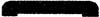 12x50м./п.32Наличник гладкий (60)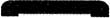 12x60м./п.37Наличник гладкий(70)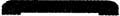 12x70м/.п.40Наличник гладкий (100)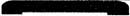 14x100м./п.65Наличник фигурный (60)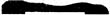 12x60м./п.37Наличник Яблочко (75)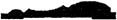 12x75м./п.40Наличник Яблочко (80)12x80м./п.45Наличник Яблочко (90)12x90м./п.55Плинтус Пол 60 фигурный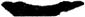 16x60м./п.40Плинтус 50 фигурный16x50м./п.35Плинтус 43 универсальный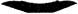 16x43м./п.27Плинтус 42 фигурный16x42м./п.27Плинтус 42 гладкий16x42м./п.27Плинтус 30 гладкий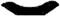 13x30м./п.26Плинтус 30 фигурный13x30м./п.33Раскладка Средняя гладкая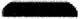 9x27м./п.16Раскладка Средняя фигурная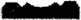 9x27м/.п.17Раскладка широкая гладкая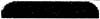 8x40м./п.20Раскладка широкая фигурная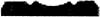 8x40м./п.20Уголок гладкий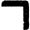 30x30м./п.33Уголок фигурный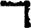 30x30м/.п.33Уголок гладкий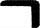 40x20м./п.34Уголок гладкий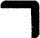 40x40м./п.34Уголок фигурный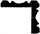 40x40м./п.34Уголок гладкий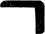 50x30м./п.36Уголок гладкий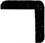 50x50м./п.41Уголок фигурный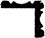 50x50м./п.41Штапик Гладкий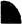 10x10м./п.8ПОДОКОННАЯ ДОСКАПОДОКОННАЯ ДОСКАПОДОКОННАЯ ДОСКАЕД-ЦЫЦЕНА, руб1.Подоконная доска28×1450×250 ммшт.3782.Подоконная доска28×1450×400 ммшт.6053.Подоконная доска28×1600×400 ммшт.6674.Подоконная доска40×2200×250 ммшт.1097